teleNIDA guidelines for parents/caregiversFor the interest of readers, we will provide a schematic and an ad hoc English translation of the original teleNIDA guidelines for parents.1. FREE-PLAY (5 minutes)(You can choose different toys, such as cars/trucks, balls, puzzles, baby dolls, stuffed animals, and blocks)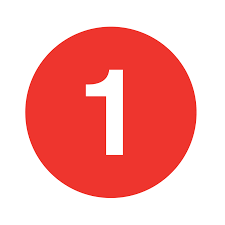 PICK 2 OR 3 TOYS AND LET THE CHILD PLAY 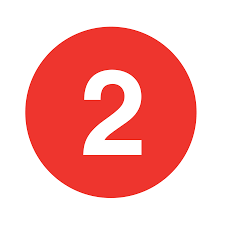 SIT BACK WHILE HE/SHE IS PLAYING 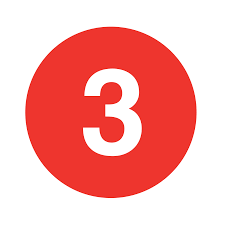 RESPOND NORMALLY TO YOUR CHILD IF SHE/HE INITIATES AN INTERACTION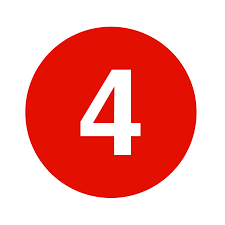 AT THE END OF FREE-PLAY, CALL YOUR CHILD’S NAME ONCE WHILE HE/SHE IS NOT LOOKING AT YOU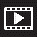 2. PLAY WITH PARENTS/CAREGIVERS (5 minutes) BEFORE PLAYING, CALL YOUR CHILD’S NAME ONCE WHILE HE/SHE IS NOT LOOKING AT YOUPLAY WITH YOUR CHILD AS YOU USUALLY DODURING THE INTERACTION, CHOOSE A TOY IN THE ROOM, POINT AT IT, AND SAY “(Child’s name), LOOK!”DURING THE INTERACTION, INTERRUPT THE ACTIVITY THAT YOUR CHILD IS DOING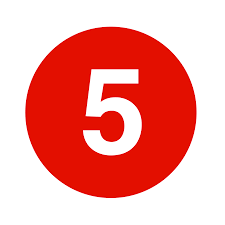 IGNORE YOUR CHILD AND MOVE AWAY 3. MEALTIME (5 minutes) 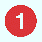 MAKE A VIDEO RECORDING DURING BREAKFAST/LUNCH/DINNER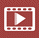 4. BOOK SHARING (5 minutes) MAKE A VIDEO RECORDING WHILE YOU READ A BOOK WITH YOUR CHILDItem description of the teleNIDA (adapted from SORF, Dow et al., 2020)Scoring teleNIDA (adapted from SORF, Dow et al., 2020)SOCIAL COMMUNICATION AND INTERACTIONITEM DESCRIPTION1. Limited sharing warm, joyful expressionsMinimal change in facial expressions2. Reduced facial expressionsLack of a variety of facial expressions of affect3. Limited sharing interestsLack of directing a person's attention to objects, actions or events of interest (e.g., initiating joint attention)4. Lack of response to nameLack of response to name by looking at the person immediately after the child’s name is called5. Poor eye gaze directed to faceLacks of eye gaze to caregiver during face-to-face interaction6. Limited showing and pointingLimited use of showing (holds an object out toward another person without giving the object to reference another’s attention to the object) and pointing gestures (uses the index finger to reference another’s attention to an object, coordinated with eye gaze directed to a person immediately before, during, or after the point)7. Using another person’s hand as toolTakes or moves another person's hand or body part as if it was a tool8. Limited directed consonant soundsLimited consonant sounds as a communicative signal9. Limited coordination of nonverbal communicationLack of coordination of at least three of the following behaviors simultaneously (gaze; facial expression; gesture; and sound)10. Less interest in people than objectsThe child is less interested in people than objects when objects are available11. Limited reciprocal social playChild does not show reciprocal, shared play actions with another personRESTRICTED AND REPETITIVE BEHAVIORS12. Repetitive use of objectsThe same movement repeated at least 3 consecutive times (e.g, 3 knocks down and rolls)13, Repetitive body movementsStereotyped or repetitive movements or posturing of child’s body, arms, hands, or fingers14. Repetitive speech/intonationStereotyped speech that contains sounds that are produced at least 3 times in a row or close in time, or speech with unusual intonation.15. Ritualized patterns of behaviorRitualistic patterns of behaviors (a sense of insistence on sameness, completeness, deliberateness, or precision)16. Marked distress over changeIntense distress when an object is removed17. Excessive interest in particular objectsIntense interests in particular objects 18. Clutches particular objectsThe child holds onto an object and does not release the object easily19. Sticky attention to objectsThe child does not shift gaze away from an available object within 10 seconds 20. Fixation on parts of objectsA narrow focus on or preoccupation with parts of objects21. Adverse response to sensory stimuliOver-responsiveness to sensory input22. Unusual sensory exploration/interestUnusual or prolonged sensory examination of objectsFREE-PLAYPLAY WITH PARENTMEALTIMEBOOK SHARING MEANSOCIAL COMMUNICATION AND INTERACTION (1)SOCIAL COMMUNICATION AND INTERACTION (1)SOCIAL COMMUNICATION AND INTERACTION (1)SOCIAL COMMUNICATION AND INTERACTION (1)SOCIAL COMMUNICATION AND INTERACTION (1)SOCIAL COMMUNICATION AND INTERACTION (1)1. Limited sharing warm, joyful expressions2. Reduced facial expressions3. Limited sharing interests4. Lack of response to name5. Poor eye gaze directed to face6. Limited showing and pointing7. Using another person’s hand as tool8. Limited directed consonant sounds9. Limited coordination of nonverbal communication10. Less interest in people than objects11. Limited reciprocal social playTOTAL (1) RESTRICTED AND REPETITIVE BEHAVIORS (2)RESTRICTED AND REPETITIVE BEHAVIORS (2)RESTRICTED AND REPETITIVE BEHAVIORS (2)RESTRICTED AND REPETITIVE BEHAVIORS (2)RESTRICTED AND REPETITIVE BEHAVIORS (2)RESTRICTED AND REPETITIVE BEHAVIORS (2)12. Repetitive use of objects13, Repetitive body movements14. Repetitive speech/intonation15. Ritualized patterns of behavior16. Marked distress over change17. Excessive interest in particular objects18. Clutches particular objects19. Sticky attention to objects 20. Fixation on parts of objects 21. Adverse response to sensory stimuli22. Unusual sensory exploration/interestTOTAL (2)TOTAL (1) + (2)